PENGARUH PROFESIONALISME AUDITOR, ETIKA PROFESI, DAN PENGALAMAN AUDITOR TERHADAP PERTIMBANGAN TINGKAT MATERIALITAS DALAM AUDIT
LAPORAN KEUANGANOleh :Nama : Wesley SudarmoNIM : 38150352SkripsiDiajukan sebagai salah satu syarat untuk memperoleh gelar Sarjana AkuntansiProgram Studi AkuntansiKonsentrasi Pemeriksaan Akuntansi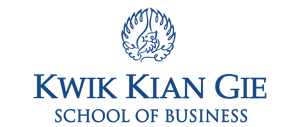 INSTITUT BISNIS dan INFORMATIKA KWIK KIAN GIEJAKARTAApril 2019